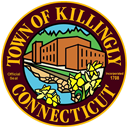    TOWN MANAGER’S OFFICE                                    172 Main Street, P.O. Box 6000, Killingly, CT  06239                                             Tel:  860-779-5335     Fax:  860-779-5382                    TOWN OF KILLINGLYFISCAL SUB-COMMITTEE MEETINGJanuary 20, 20156:30 p.m.Town Manager’s Conference RoomKillingly Town Hall172 Main StreetKillingly, CT 06239                                     Council Members:Jonathan Cesolini, ChairJohn Hallbergh    John Sarantopoulos  Dennis Alemian, Alt.AgendaCall To OrderCitizens ParticipationAdoption of Minutes of Previous Meeting:  November 18, 2014Unfinished BusinessNew Business:Review of the Draft Independent Auditor’s Report, Basic Financial Statements, Supplemental Schedules and related documents with Mahoney, Sabol & Company representatives.Proposed implementation of ICMA 401a Plan for employer pension contributions.Proposal for new Financial Advisory consultant for the Town’s debt programs.  OtherAdjournment 